①NPO法人CAPセンター・JAPAN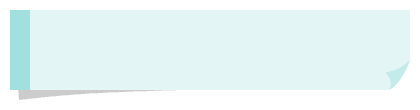 「幼少期から育む人権意識－子育ち支援事業－」おとなたちが子どもの視点に立って、成長・発達を捉え、子どもの人権意識を育てることを子育ての軸にすえるという考え方を普及させることを目的に取り組んでいる。②シングルマザーのつながるネット　まえむきIPPO「プレシングルマザーがまえむきに未来を見られるグッズづくりと支援者啓発事業」　シングルマザーを取り巻く課題が複合的に絡み合う中、トータル的なサポートが必要である。ネットワークをつくり、サポートできる仕組みづくりに取り組んでいる。③3地区まちづくり合同会社AKYインクルーシブコミュニティ研究所「公営住宅に居住する高齢者を対象とした生活サポートシステムの構築」　市営住宅に住む単身高齢者が抱える課題を解決するため、地域の若者の人材育成と高齢者との世代間交流ができる仕組みづくりに取り組んでいる。④NPO法人ウィークタイ「「ひきこもり」当事者の多様な居場所・自助会展開事業」　「ひきこもり」当事者の多くが社会復帰後も不安定な生活を送る中、少しでも安定した社会生活を送れるような居場所づくりや「ひきこもり」当事者活動の担い手を育成することを目的に取り組んでいる。【実 践 報 告 ☆ 交 流 会　 　参 加 申 込 書】　　　　　　　　　　　　　　　　　　　　　　　　　　　　申込み日：２０１９年　　月　　日■申し込みの際の個人情報は、この講座の運営のみに使用します。■Ｅ-mailでお申し込みの方は、件名に【実践報告交流会申込】とお書きください。■参加決定通知等のご連絡はいたしません。定員を超えてからのお申込みの場合のみ、ご連絡させていただきます。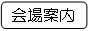 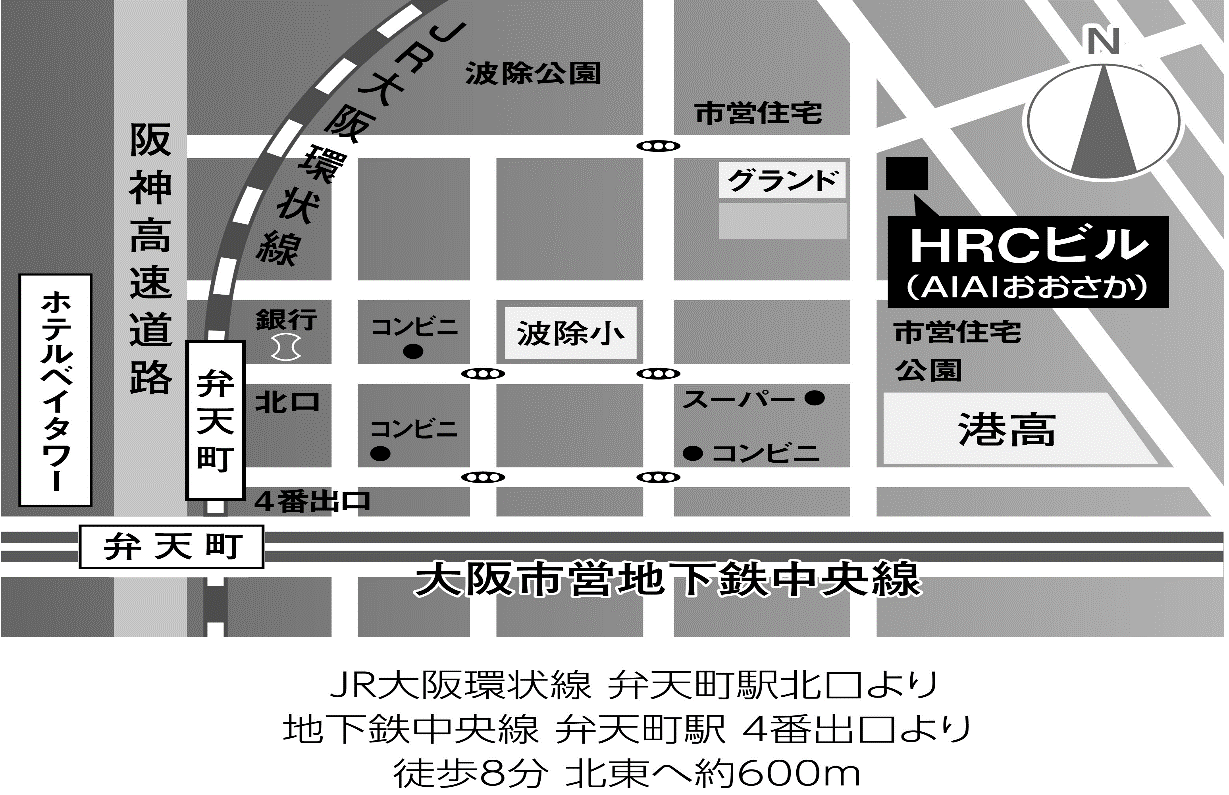 （ふりがな）　お　名　前所　属連　絡　先〒ＴＥＬ．　　　　　　　　　　　　　　ＦＡＸ．Ｅ－ｍａｉｌ：〒ＴＥＬ．　　　　　　　　　　　　　　ＦＡＸ．Ｅ－ｍａｉｌ：〒ＴＥＬ．　　　　　　　　　　　　　　ＦＡＸ．Ｅ－ｍａｉｌ：備　　　考（参加によって得たいことや要望等）（参加によって得たいことや要望等）（参加によって得たいことや要望等）